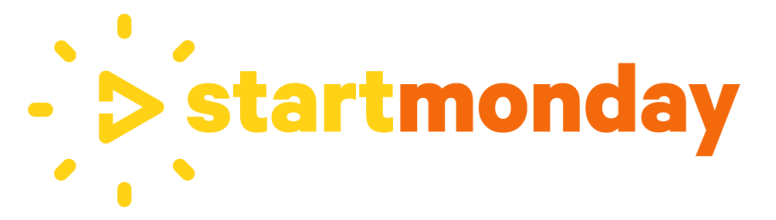 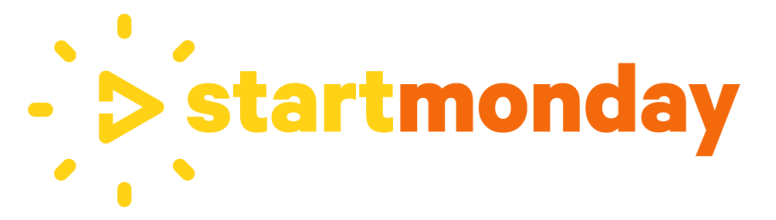 StartMonday Appoints New Directors and OfficersAMSTERDAM, NL – April 4, 2019 – Smart recruitment technology firm StartMonday Technology Corp. (CSE: JOB) (OTC: STMDF) (FRANKFURT: JOB) (the “Company” or “StartMonday”) announces, further to its news release dated April 1, 2019, that the Company has appointed Sean Kingsley and Christopher Cooper as new directors of the Company to fill the board vacancies.  The Company has also appointed Christopher Cooper as the Chief Financial Officer and Ray Gibson, the Chief Executive Officer and a director of the Company, has been appointed Corporate Secretary of the Company.  The Company now has three members on its board of directors.Mr. Kingsley has twelve years’ experience within the mineral exploration, mining and development industry. He specializes in corporate development, strategic marketing, investor relations & raising capital. Mr. Kingsley has a strong grass-roots & investor network, a firm understanding of the financial markets and experience in utilizing diverse methods for public communications in North America & Europe.Mr. Cooper has over 20 years of extensive business experience in all facets of corporate development, senior management, finance and operations, in both the private and public sectors. His experience includes spearheading growth strategies, financial reporting, quarterly and annual budgets, overseeing corporate administration, while achieving company objectives and maintaining internal cost controls. Mr. Cooper has been a director of several private and public Company's over the last 20 years. Mr. Cooper received his Bachelor of Business Administration from Hofstra University and his Master's in Business Administration from Dowling College, both in New York State.ON BEHALF OF THE BOARD"Ray Gibson" CEO & Director About StartMonday (CSE: JOB) (XFRA: JOB) (OTC: STMDF)StartMonday helps employers select better candidates, faster, with the power of 15-second video introductions. StartMonday's video-led mobile and web applications deliver a better impression of personality and customer skills, ultimately helping employers decide which candidates they should talk to first - making the process much more efficient. The Company is dedicated to building powerful tools for the Mobile Generation and is further developing its technology with an open blockchain solution for sharing career histories called Bizzy (formerly Careerchain). For more information please visit www.startmonday.com.CAUTIONARY DISCLAIMER STATEMENT: The Canadian Securities Exchange has not reviewed and does not accept responsibility for the adequacy or accuracy of the content of this news release.Contact:Walter SpagnuoloInvictus Investor RelationsOffice: +1.604.343.8661Toll Free from North America: +1.800.274.8143Toll free from Germany: +0800.180.6687Toll Free From UK: + 0.800.014.8387Email: investors@startmonday.comWebsite: www.startmonday.com